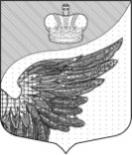 Повестка дня второго заседания совета депутатов Федоровского городского  поселения Тосненского района Ленинградской области первого созыва  на   05 .10.2017 г.1.Об утверждении Регламента  работы совета депутатов Федоровского городского поселения Тосненского района Ленинградской области.Докладчик:  Федосеева М.С.- юрист по договору совета депутатов 2.О формировании состава постоянных комиссий совета депутатов Федоровского городского поселения Тосненского района Ленинградской области первого созыва.Докладчик:  Ким О.Р.-глава Федоровского г.п.3.Об утверждении председателей постоянных комиссий  совета депутатов Федоровского городского  поселения Тосненского района Ленинградской области первого созыва.Докладчик:  Ким О.Р.-глава Федоровского г.п.4.  Об администрации Федоровского городскогопоселения Тосненского района Ленинградской областиДокладчик:  Трошкина Н. Г- начальник сектора по организационно-правовой работе  делопроизводству и кадрам  администрации 5.Об утверждении Порядка проведения конкурса на замещение должности главы администрации  Федоровскогогородского поселение Тосненского района Ленинградской области, назначаемого по контракту.Докладчик:  Федосеева М.С.- юрист по договору совета депутатов 6.Об утверждении  условий контракта  для главы администрации Федоровского городского поселения  Тосненского района Ленинградской области, касающейся осуществления  полномочий  по решению  вопросов местного  значения .Докладчик:  Федосеева М.С.- юрист по договору совета депутатов 7.О назначении  членов конкурсной комиссии по проведению  конкурса на замещение  должности  главы  администрации  Федоровского  городского поселения  Тосненского района  Ленинградской области .Докладчик:  Федосеева М.С.- юрист по договору совета депутатов 8. О проведении  конкурса на замещение  должности главы администрации Федоровского  городского  поселения  Тосненского района  Ленинградской области.Докладчик:  Федосеева М.С.- юрист по договору совета депутатов 9.О  внесении изменений и дополнений в бюджет Федоровского   сельского  поселенияТосненского района Ленинградской области на 2017 год и на плановый период 2018 и 2019 годов, утвержденного решением совета депутатов Федоровского сельского поселения Тосненского района Ленинградской области от 20.12.2016 № 94, с учетом изменений от 07.02.2017 № 98, от 09.03.2017 №105, от 18.04.2017 №116, от 13.06.2017 №127.Докладчик:  Богданова Л.И. –начальник финансово-бюджетного отдела администрации .